Центр оценки квалификации в строительстве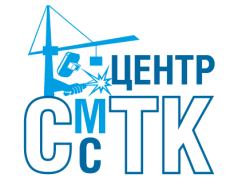 ЦОК-16.037_________________________________________________________________________________________________________________________________Тел./факс (8342 23-16-57, 23-35-81 E-mail: cokst. centrwbtc@gmail.comСайт: http://www.centr-smtk.ru/КОМПЛЕКТ ОЦЕНОЧНЫХ СРЕДСТВДЛЯ ПРОВЕДЕНИЯ ПРОФЕССИОНАЛЬНОГО ЭКЗАМЕНАСаранск 2018гI.  Область применения КОС1. Область применения и общие требования1.1 Комплект оценочных средств предназначен для проведения независимой оценки квалификацииШтукатур по отделке внутренних и наружных поверхностей зданий и сооружений, 4 уровень квалификации 1.2 В качестве руководящего документа используетсяПрофессиональный стандарт  «Штукатур», утв. приказом Министерства труда и социальной защиты Российской Федерации от 10.03.15 г. №148н.1.3  Методология проведения теоретического этапа профессионального экзамена1.4. Методология проведения  практического этапа профессионального экзамена1.4. Материально-техническое обеспечение оценочных мероприятийПерсональные ЭВМ на каждого оцениваемого. Строительная площадка или мастерская для выполнения штукатурных работ. Строительные отделочные материалы, комплект инструментов, средства индивидуальной защиты (защитная обувь, перчатки, респиратор, защитные очки).2.Теоретический этап профессионального экзамена2.1  Оценочные средства для теоретического этапа профессионального экзамена (тестирование)Задания с выбором одного  ответа2.2 Нормативные документы:1. СНиП 3.04.01-87 Изоляционные и отделочные покрытия.2. СНиП III-4-80. Техника безопасности в строительстве.3. СП 12-135-2003 Безопасность труда в строительстве. Отраслевые типовые инструкции по охране труда.4. www.knauf.ru2.3 Общая информация по структуре комплекта оценочных средств:Количество заданий с выбором ответа: 40Количество заданий с открытым ответом: 0Количество заданий на установление соответствия: 0Количество заданий на установление последовательности: 0Время выполнения теоретического этапа экзамена:40 минут. Вес каждого правильного ответа: 0,25 балла.Пользоваться нормативными документами, литературой, информационными системами Интернет не разрешается.                    2.4  Обработка результатов.Правила обработки результатов и принятия решения о допуске (отказе в допуске) к практическому этапу экзамена:Если сумма баллов за ответы на вопросы теоретического задания превышает 8 баллов, то соискатель допускается к выполнению практического задания. Если сумма баллов менее 8, то квалификация соискателя не подтверждается.Количество / %  правильных ответов ____________________________________________________________________Вывод квалификационной комиссии:  проверку теоретических знанийпрошел/ не прошел, к практическому этапу допущен/ не допущен.3. Практический этап профессионального экзамена3.1 Задание на выполнение трудовых действий в реальных условияхТрудовые  функции: Выполнение штукатурных работ по отделке внутренних и наружных поверхностей зданий и сооруженийРемонт штукатуркиТрудовое действие (действия):Нанесение штукатурных растворов на внутренние и наружные поверхности зданий и сооруженийВыполнение насечек при оштукатуривании в несколько слоевАрмирование штукатурных слоев сеткамиВыравнивание и подрезка штукатурных растворов, нанесенных на поверхностиЗаглаживание и структурирование штукатуркиНанесение накрывочных слоевПрактическое  задание №1: На стене из кирпичной   кладки подготовить основание под оштукатуривание,  установить штукатурные маяки,  произвести все виды необходимых работ для  оштукатуривания поверхности гипсовой штукатуркой КНАУФ-Ротбанд.  Общая площадь оштукатуривания 6,0м.квМодуль 1 -  оконный  проем; Модуль 2 – стена кирпичной кладкиВремя выполнения задания практического этапа 6,0 час.Место  выполнения задания – внутреннее помещение; 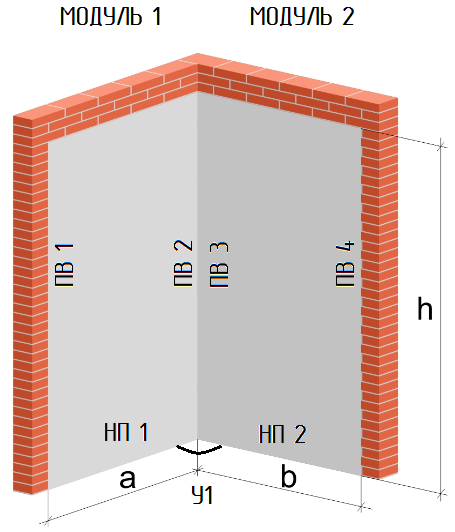 Рисунок 1а – 1,5 м.b – 1,5м;h – 2,0м.3. В процессе трудовой деятельности используется набор штукатурного инструмента, набор контрольно-измерительного инструмента, соответствующее оборудование (инвентарь), расходные материалы, средства индивидуальной защиты,  литература  и различные  источники информационно-коммуникационных технологий.Перечень инструмента,  оборудования и инвентаря:Штукатурный миксер (N ≥ 800ВТ)Подмости строительныеУдлинитель строительный с заземлениемЕмкость для разведения раствора объемом 50 лВедро 20 лМастерок трапеция 120х180 ммЩетка макловицаКельма штукатурная (трауфель) 120х280 ммСокол 250х250Терка 140х280Шпатель 100 ммКельма отделочникаНожницыВалик Лоток для грунтовкиИные инструменты, на усмотрение исполнителя.Инвентарь для уборки рабочего местаПеречень контрольно-измерительного инструмента:Уровень (1,5; 0,8 м)ОтвесУгольник строительный (длина сторон  250 мм)Правило h - профиль 1,5; Правило трапеция  2 мПеречень материалов:Штукатурная смесь гипсовая Ротбанд– 5 мешковГрунтовка Тифенгрунт – 20 л.Маячковый профиль – 6штПрофили угловые – 2штСредства индивидуальной защиты:Защитный рабочий костюмЗащитная обувьПерчатки с латексомРеспиратор (при необходимости)Защитные очки (при необходимости)Каска строительная (при необходимости)Требования к технологии и качеству оштукатуривания Технология оштукатуривания и качество выполненных работ оценивается с учетом требований нормативных документов: - СНиП 3.04.01-87 Изоляционные и отделочные покрытия-  СНиП III-4-80. Техника безопасности в строительстве. -  Соблюдение правил охраны труда и техники безопасности в соответствии с СП 12-135-2003 «Отраслевые типовые инструкции по охране труда»-  Приказ Минтруда России от 01.06.2015 N 336н «Об утверждении Правил по охране труда в строительстве»;-  Инструкция по технике безопасности и охране труда штукатураИОТ-02-18/ЦОК-037Положительное решение о соответствии квалификации соискателя положениям профессионального стандарта в части трудовой функции «Выполнение штукатурных работ по отделке внутренних и наружных поверхностей зданий и сооружений»  принимается по всем критериям 75 и выше.3.2 Критерии оценки практического  задания(документация для квалификационной комиссии)3.3 Оценочный лист  выполнения  трудовой деятельности штукатураПоложительное решение о соответствии квалификации соискателя положениям профессионального стандарта в части трудовой функции «Выполнение штукатурных работ по отделке внутренних и наружных поверхностей зданий и сооружений»  принимается по всем критериям 75 и выше.Наименование профессионального стандарта:«Штукатур»Наименование квалификации:«Штукатур по отделке внутренних и наружных поверхностей зданий и сооружений,4 уровень квалификации»Реестровый номер ПК:16.055-01Код и наименование соответствующей трудовой функции A/03.4 Выполнение штукатурных работ по отделке внутренних и наружных поверхностей зданий и сооружений (П.1)A/04.4 Ремонт штукатурки (П2)Ф.И.О.СоискателяДата ПЭПредмет оценкиКритерии оценки № № задания123Необходимые знания:(А/03.4; А/04.4)Технология нанесения штукатурных растворов на поверхности вручную или механизированным способом.Способы нанесения насечек.Способы армирования штукатурных слоев.Способы и приемы выравнивания, подрезки, заглаживания и структурирования штукатурных растворов, нанесенных на поверхности.Тестовый вопрос:Верный ответ – 0,25 баллаНеверный ответ – 0 баллов1-3, 5-7, 12, 18, 20, 24, 27-29, 36, 38 Технология выполнения накрывочных слоев, в том числе шпаклевания.Технология оштукатуривания лузг, усенков, откосов.Тестовый вопрос:Верный ответ – 0,25 баллаНеверный ответ – 0 баллов4, 13, 16, 25, 32, 35Конструкции, материалы шаблонов, лекал и способы их изготовления.Технология оштукатуривания поверхностей сложных архитектурных форм.Тестовый вопрос:Верный ответ – 0,25 баллаНеверный ответ – 0 баллов33Способы выполнения высококачественной штукатурки и штукатурок специального назначения.Технология выполнения штукатурки "сграффито".Тестовый вопрос:Верный ответ – 0,25 баллаНеверный ответ – 0 баллов31, 34, 39Методика диагностики состояния поврежденной поверхности.Тестовый вопрос:Верный ответ – 0,25 баллаНеверный ответ – 0 баллов15, 21, 37Способы покрытия штукатуркой поверхностей при реставрации старинных зданий, сооружений и памятников архитектуры.Способы удаления поврежденной и отслаиваемой штукатурки.Приемы подготовки поврежденных участков штукатурки перед ремонтом.Технология приготовления, нанесения и обработки ремонтных штукатурных растворов.Тестовый вопрос:Верный ответ – 0,25 баллаНеверный ответ – 0 баллов14, 17, 22, 23Назначение и правила применения используемого инструмента и приспособлений.Тестовый вопрос:Верный ответ – 0,25 баллаНеверный ответ – 0 баллов8, 9, 10, 11, 19, 26, 30Правила применения средств индивидуальной защиты.Тестовый вопрос:Верный ответ – 0,25 баллаНеверный ответ – 0 баллов40Предмет оценкиКритерии оценки Тип и количество заданий12ТФ: А/03.4 Выполнение штукатурных работ по отделке внутренних и наружных поверхностей зданий и сооруженийТрудовые действия: Нанесение штукатурных растворов на внутренние и наружные поверхности зданий и сооруженийВыполнение насечек при оштукатуривании в несколько слоевАрмирование штукатурных слоев сеткамиВыравнивание и подрезка штукатурных растворов, нанесенных на поверхностиЗаглаживание и структурирование штукатуркиНанесение накрывочных слоевТФ: А/04.4	Ремонт штукатуркиТрудовые действия:Оценка состояния и степени повреждения ремонтируемой штукатуркиУдаление отслаиваемого или поврежденного штукатурного слояПодготовка поврежденных участковПриготовление ремонтных растворовОштукатуривание поврежденных участков штукатуркиА: Соответствие последовательности и технологии выполнения трудовой деятельности при выполнении штукатурных работ. Оценивается по соответствующим  критериям на протяжении выполнения задания и по завершенииВ: Требования к качеству применяемого материалаС: Контроль качества штукатурных  работ:- Соответствие общего вида конструкции и ее размеров заданию- Ровность конструкции (отклонения по горизонтали и вертикали поверхностей конструкции) - Качество поверхности определяется D: Соблюдение правил охраны труда и техники безопасности (Оценивается на всем протяжении выполнения задания)G: Рациональная организация рабочего места и культура производстваПрактическое задание - 1.Предмет оценкиЗадание, № п/пВарианты ответовНомер правильного ответа1234Технология нанесения штукатурных растворов на поверхности вручную или механизированным способом.Способы нанесения насечек.Способы армирования штукатурных слоев.Способы и приемы выравнивания, подрезки, заглаживания и структурирования штукатурных растворов, нанесенных на поверхности.1. При какой температуре допускается выполнять оштукатуривание сухими гипсовыми смесями?А) Не ниже -10 0СБ) Не ниже 0 0СВ) Не ниже +5 0СГ) Не ниже +20 0СТехнология нанесения штукатурных растворов на поверхности вручную или механизированным способом.Способы нанесения насечек.Способы армирования штукатурных слоев.Способы и приемы выравнивания, подрезки, заглаживания и структурирования штукатурных растворов, нанесенных на поверхности.2. Перед оштукатуриванием гипсовой штукатурной смесью кирпичную кладку необходимоА) ЗагрунтоватьБ) Выполнить насечкиВ) Увлажнить водойГ) Допускается штукатурить без предварительной подготовкиТехнология нанесения штукатурных растворов на поверхности вручную или механизированным способом.Способы нанесения насечек.Способы армирования штукатурных слоев.Способы и приемы выравнивания, подрезки, заглаживания и структурирования штукатурных растворов, нанесенных на поверхности.3. Помещения с каким влажностным режимом допускается оштукатуривать гипсовыми штукатурными смесями?А) Сухим и нормальнымБ) Нормальным и влажнымВ) Влажным и мокрымГ) ЛюбымТехнология выполнения накрывочных слоев, в том числе шпаклевания.Технология оштукатуривания лузг, усенков, откосов.4. Если гипсовая штукатурка наносится в два слоя, то первый слой необходимоА) Армировать металлической сеткойБ) Только загрунтоватьВ) Начесать штукатурным гребнем до затвердевания и загрунтоватьГ) Сделать насечки и увлажнитьТехнология нанесения штукатурных растворов на поверхности вручную или механизированным способом.Способы нанесения насечек.Способы армирования штукатурных слоев.Способы и приемы выравнивания, подрезки, заглаживания и структурирования штукатурных растворов, нанесенных на поверхности.5. Для быстрого высыхания гипсовой штукатурки необходимоА) Добавить в штукатурный раствор ускорители тверденияБ)Прогрунтовать поверхность штукатуркиВ) Обеспечить вентиляцию в помещенииГ) Повысить температуру в помещении без вентилированияТехнология нанесения штукатурных растворов на поверхности вручную или механизированным способом.Способы нанесения насечек.Способы армирования штукатурных слоев.Способы и приемы выравнивания, подрезки, заглаживания и структурирования штукатурных растворов, нанесенных на поверхности.6. Каков порядок приготовления сухой гипсовой штукатурной смеси А) Сухая смесь засыпается в воду (смесь из мешка → перемешивание → выдержка → перемешивание )Б) В сухую смесь наливается вода (1/2 требуемого количества воды → перемешивание → остаток воды  → перемешивание → выдержка → перемешивание )В) В сухую смесь наливается вода (вода  → перемешивание → выдержка → перемешивание )Г) Сухая смесь (5-7 мастерков) засыпается в воду → перемешивание → остаток смеси из мешка → перемешивание → выдержка → перемешиваниеТехнология нанесения штукатурных растворов на поверхности вручную или механизированным способом.Способы нанесения насечек.Способы армирования штукатурных слоев.Способы и приемы выравнивания, подрезки, заглаживания и структурирования штукатурных растворов, нанесенных на поверхности.7. В каких условиях допускается применять цементные штукатурки?А) Снаружи и внутри зданий и сооружений с любым режимом эксплуатацииБ) Только внутри помещений с сухим и нормальным режимом эксплуатацииВ) Только внутри помещений с сухим, нормальным и влажным режимом эксплуатацииГ) Только внутри помещений с любым  режимом эксплуатацииНазначение и правила применения используемого инструмента и приспособлений.8. Как называется инструмент, представленный на рисунке? 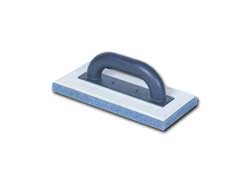 А) Штукатурный гребеньБ) Зубчатый шпатель
В) Кельма
Г) Затирка губчатаяНазначение и правила применения используемого инструмента и приспособлений.9. Как называется инструмент, представленный на рисунке? 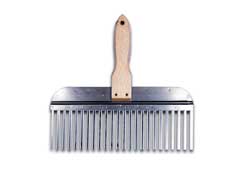 А) Штукатурный гребеньБ) Зубчатый шпательВ) Кельма «Венецианская»Г) Затирка губчатаяНазначение и правила применения используемого инструмента и приспособлений.10. Выберите группу инструментов, которыми провешивают вертикальные поверхностиА)полутёрок, отвесБ) уровень, малкаВ) уровень, отвесГ) уровень, малкаНазначение и правила применения используемого инструмента и приспособлений.11. Выберите группу инструментов, которыми набрасывают раствор на обрабатываемую поверхностьА) штукатурная лопатка, тёркаБ) ковш, штукатурная лопаткаВ) гладилка, ковшГ) гладилка, ковшТехнология нанесения штукатурных растворов на поверхности вручную или механизированным способом.Способы нанесения насечек.Способы армирования штукатурных слоев.Способы и приемы выравнивания, подрезки, заглаживания и структурирования штукатурных растворов, нанесенных на поверхности.12. Что означают цифры в составе цементно-известкового раствора 1:0,5:3?А) 1 часть извести, 0,5 части цемента, 3 части заполнителяБ) 1 часть цемента, 0,5 части известкового теста, 3 пескаВ) 1 часть известкового теста, 0,5 части цемента, 3 части пескаГ) 1 часть цемента, 0,5 части известкового теста, 3 пескаТехнология выполнения накрывочных слоев, в том числе шпаклевания.Технология оштукатуривания лузг, усенков, откосов.13. При устройстве многослойного штукатурного покрытия каждый слой необходимо наноситьА) после схватывания предыдущегоБ) до начала схватывания предыдущегоВ) всё вышеперечисленное не допускаетсяГ) до начала схватывания предыдущегоСпособы покрытия штукатуркой поверхностей при реставрации старинных зданий, сооружений и памятников архитектуры. Способы удаления поврежденной и отслаиваемой штукатурки. Приемы подготовки поврежденных участков штукатурки перед ремонтом. Технология приготовления, нанесения и обработки ремонтных штукатурных растворов.14. Чтобы избежать появления трещин на поверхности штукатурки, необходимоА) строго дозировать вяжущие вещества и заполнители при приготовлении раствораБ) просушить сырые места и заново оштукатуритьВ) повысить температуру в помещенииГ) ввести в раствор ускорители тверденияМетодика диагностики состояния поврежденной поверхности.15. Какие неровности поверхности допускаются для высококачественной штукатуркиА) не более двух (глубиной до 2 мм)Б) не более трёх (глубиной до 5 мм)В) не более двух (глубиной до 3 мм)Г) не более трёх (глубиной до 5 мм)Технология выполнения накрывочных слоев, в том числе шпаклевания.Технология оштукатуривания лузг, усенков, откосов.16. Какое соотношение по объему Цемент: Песок необходимо соблюдать при приготовлении составов растворов отделочного слоя для наружной штукатурки стен, цоколей, карнизов и других элементов (каменных и бетонных поверхностей), подвергающихся систематическому увлажнению, а также для внутренней штукатурки в помещениях с относительной влажностью воздуха выше 60% (согласно ГОСТ 28013-98. Растворы строительные. Общие технические условия)А) От 1:2 до 1:3      Б) От 1:1,5 до 1:2,5  В) От 1:1 до 1:1,5    Способы покрытия штукатуркой поверхностей при реставрации старинных зданий, сооружений и памятников архитектуры. Способы удаления поврежденной и отслаиваемой штукатурки. Приемы подготовки поврежденных участков штукатурки перед ремонтом. Технология приготовления, нанесения и обработки ремонтных штукатурных растворов.17. Отслаивание штукатурки обычно вызвано тем, что растворА) плохо перемешанБ) нанесен слишком тонким слоемВ) нанесен на чрезмерно сухую поверхность, на более слабые предыдущие слои раствораГ) содержит известьТехнология нанесения штукатурных растворов на поверхности вручную или механизированным способом.Способы нанесения насечек.Способы армирования штукатурных слоев.Способы и приемы выравнивания, подрезки, заглаживания и структурирования штукатурных растворов, нанесенных на поверхности.18. Для нанесения раствора машинами работает звено «двойка»: 1 рабочий - помощник, а другойА) подборщикБ) носильщикВ)сопловщикГ) уборщикНазначение и правила применения используемого инструмента и приспособлений.19.Назовите контрольно-измерительный прибор, который бывает металлический, водяной, со стеклянными трубкамиА) метрБ) циркульВ) нивелирГ) уровеньТехнология нанесения штукатурных растворов на поверхности вручную или механизированным способом.Способы нанесения насечек.Способы армирования штукатурных слоев.Способы и приемы выравнивания, подрезки, заглаживания и структурирования штукатурных растворов, нанесенных на поверхности.20. Морозостойкость определяется способностью материалаА) не разрушаться при работе в условиях отрицательных температурБ) сопротивляться воздействиям отрицательных температурВ) выдерживать попеременные смены тепла и холодаГ) в насыщенном водой состоянии выдерживать попеременные циклы замораживания и оттаивания без потери прочности и массыМетодика диагностики состояния поврежденной поверхности.21. Диагностика поврежденной (старой) поверхности штукатурки  на предмет наличия «дутиков» производится методомА) прощупыванияБ) простукиванияВ) прослушиванияГ) просматриванияСпособы покрытия штукатуркой поверхностей при реставрации старинных зданий, сооружений и памятников архитектуры. Способы удаления поврежденной и отслаиваемой штукатурки. Приемы подготовки поврежденных участков штукатурки перед ремонтом. Технология приготовления, нанесения и обработки ремонтных штукатурных растворов.22. На какую глубину расшивают глубокие трещины в штукатурке при ремонтных работахА) На глубину 1 смБ) На глубину 2 смВ) На глубину всего слоя штукатуркиГ) На максимально возможную глубину острия ножаСпособы покрытия штукатуркой поверхностей при реставрации старинных зданий, сооружений и памятников архитектуры. Способы удаления поврежденной и отслаиваемой штукатурки. Приемы подготовки поврежденных участков штукатурки перед ремонтом. Технология приготовления, нанесения и обработки ремонтных штукатурных растворов.23. При ремонте старой цементной штукатурки цементным ремонтным составом основание необходимоА) Достаточно просто тщательно очистить от пылиБ)ПрогрунтоватьВ) Тщательно смочить водой  Г) ПропылесоситьТехнология нанесения штукатурных растворов на поверхности вручную или механизированным способом.Способы нанесения насечек.Способы армирования штукатурных слоев.Способы и приемы выравнивания, подрезки, заглаживания и структурирования штукатурных растворов, нанесенных на поверхности.24. Какой должна быть прочность основания при нанесении гипсовой штукатурки Ротбанд?А) Равнозначная или выше, чем прочность штукатуркиБ) Не менее 2/3 прочности штукатуркиВ) Не менее 1/2 прочности штукатурки
Г) Не имеет значенияТехнология выполнения накрывочных слоев, в том числе шпаклевания.Технология оштукатуривания лузг, усенков, откосов.25. Перед заглаживанием поверхность гипсовой  штукатурки Ротбанд при подготовке ее под покраску необходимоА) Смочить водойБ) ЗашлифоватьВ) Просушить
Г) ЗагрунтоватьНазначение и правила применения используемого инструмента и приспособлений.26. Каким инструментом производится заглаживание поверхности гипсовой штукатурки?А) Жесткой губчатой или войлочной теркойБ) Штукатурным гребнемВ) широким шпателем или нержавеющей металлическойтеркой (гладилкой)
Г) ПравиломТехнология нанесения штукатурных растворов на поверхности вручную или механизированным способом.Способы нанесения насечек.Способы армирования штукатурных слоев.Способы и приемы выравнивания, подрезки, заглаживания и структурирования штукатурных растворов, нанесенных на поверхности.27. Влажность сухих растворных смесей не должна превышатьА) 1 % по массеБ) 0,1% по массеВ) 0,01% по массе
Г) 0,001% по массеТехнология нанесения штукатурных растворов на поверхности вручную или механизированным способом.Способы нанесения насечек.Способы армирования штукатурных слоев.Способы и приемы выравнивания, подрезки, заглаживания и структурирования штукатурных растворов, нанесенных на поверхности.28. Для улучшения сцепления гипсовой штукатурки и бетонной поверхности стены, необходимоА) Сделать на поверхности насечкиБ) Укрепить сеткуВ)Прогрунтовать поверхность грунтовкой Бетоконтакт
Г) Смочить поверхность водойТехнология нанесения штукатурных растворов на поверхности вручную или механизированным способом.Способы нанесения насечек.Способы армирования штукатурных слоев.Способы и приемы выравнивания, подрезки, заглаживания и структурирования штукатурных растворов, нанесенных на поверхности.29. Каков порядок нанесения штукатурных слоевА)Обрызг – грунт – накрывкаБ) Грунт – обрызг – накрывкаВ)Обрызг – накрывка – грунт
Г)Накрывка – обрызг – грунтНазначение и правила применения используемого инструмента и приспособлений.30. Как называется инструмент, используемый для нанесения штукатурного раствора на поверхность намазыванием?А) ШпательБ) КовшВ) Гладилка
Г) СоколСпособы выполнения высококачественной штукатурки и штукатурок специального назначения.Технология выполнения штукатурки "сграффито".31. Какое отклонение по вертикали допускается для высококачественной штукатуркиА) Отклонения не допускаютсяБ) Не более 1 мм на 1 мВ) Не более 2 мм на 1 м
Г) Не более 3 мм на 1 мТехнология выполнения накрывочных слоев, в том числе шпаклевания.Технология оштукатуривания лузг, усенков, откосов.32. Как называется внутренний угол в местах примыкания двух стен или потолка и стены?А)УсенокБ) РустВ)Лузг
Г) ФаскаКонструкции, материалы шаблонов, лекал и способы их изготовления.Технология оштукатуривания поверхностей сложных архитектурных форм.33. Профилированные полосы, выполненные из штукатурного раствора с помощью шаблонов путем поступательного прямолинейного или криволинейного движения, называютсяА)ЛузгамиБ) ПрофилямиВ) Фасками
Г) ТягамиСпособы выполнения высококачественной штукатурки и штукатурок специального назначения.Технология выполнения штукатурки "сграффито".34. Для получения глянцевой поверхности гипсовой штукатурки Ротбанд под покраску, необходимо выполнитьА) Однократное заглаживание поверхностиБ) Заглаживание поверхности не менее 2-х разВ) Заглаживание поверхности не менее 3-х раз
Г) Перед окрашиванием необходимо зашпаклевать поверхностьТехнология выполнения накрывочных слоев, в том числе шпаклевания.Технология оштукатуривания лузг, усенков, откосов.35. Через какое время после первого заглаживания поверхности выполняется второеА) Не ранее чем через 1 час и не позднее 2,5 часовБ) Не ранее чем через 2,5 часа и не позднее 5 часовВ) Не ранее чем через 2,5 часа и не позднее 1 суток
Г) Не ранее чем через 2,5 часа и не позднее 3 сутокТехнология нанесения штукатурных растворов на поверхности вручную или механизированным способом.Способы нанесения насечек.Способы армирования штукатурных слоев.Способы и приемы выравнивания, подрезки, заглаживания и структурирования штукатурных растворов, нанесенных на поверхности.36. Какие виды штукатурок по качеству существуютА) Простая, улучшенная и высококачественнаяБ) Простая и сложнаяВ) Простая, сложная и усовершенствованная
Г) Улучшенная, качественная и высококачественнаяМетодика диагностики состояния поврежденной поверхности.37.Дутики на поверхности штукатурки образуются по причинеА) Введения раствор воздухововлекающих добавокБ) Слишком интенсивного перемешивания раствораВ) Добавления в цементный раствор гипса
Г) Наличия в растворе недостаточно погашенной известиТехнология нанесения штукатурных растворов на поверхности вручную или механизированным способом.Способы нанесения насечек.Способы армирования штукатурных слоев.Способы и приемы выравнивания, подрезки, заглаживания и структурирования штукатурных растворов, нанесенных на поверхности.38. Минимально допустимая толщина слоя штукатурки Ротбанд составляетА) 1 ммБ) 3 ммВ) 5 мм
Г) 10 ммСпособы выполнения высококачественной штукатурки и штукатурок специального назначения.Технология выполнения штукатурки "сграффито".39. Минимально допустимая толщина слоя гипсовой штукатурки под облицовку плиткой?А) 3 ммБ) 5 ммВ) 10 мм
Г) 20 ммПравила применения средств индивидуальной защиты.40. Перед допуском к работе вновь привлекаемых работников необходимо провестиА) вводный инструктаж и инструктаж на рабочем местеБ) вводный и целевой инструктажВ) инструктаж на рабочем месте и целевой инструктаж
Г) вводный инструктаж и инструктаж на рабочем местеКритерии оценки трудовой деятельности штукатураКритерии оценки трудовой деятельности штукатураНаименование критерияСоответствиеА:Соответствие последовательности и технологии выполнения трудовой деятельности при выполнении штукатурных работ.Ознакомление с рабочей документацией;Подготовка рабочего места и заготовка расходных материалов: подготовка инструмента, оснастки, проверка наличия необходимых расходных материалов и др.     Подготовка поверхности под оштукатуривание:  проверка вертикальности и горизонтальности поверхности, зачистка поверхности, установка маяков и т.д.     Исполнение технологии приготовления штукатурного раствора. Определение соотношения сухой смеси и воды,выдержка 5 минут, повторное перемешивание и регулировка консистенции.  Выполнение штукатурных работ в соответствии заданию согласно технологии выполнения штукатурных работ. Выравнивание и подрезка штукатурных растворов, нанесенных на поверхностиЗаглаживание и структурирование штукатурки    Контрольные замеры в процессе оштукатуривания   Очистка и уборка рабочей площадки;Сдача выполненной работы комиссииСНиП 3.04.01-87 Изоляционные и отделочные покрытияВ. Требования к качеству применяемого материала    Проверка целостности мешков с Ротбондом    Контроль консистенциираствора(раствор должен быть свежим и иметь необходимую консистенцию и требуемое время выработки)    Правильность выбора и проверка инструментаСНиП 3.04.01-87 Изоляционные и отделочные покрытия.Инструкции по применению строительных материаловС. Контроль качества штукатурных  работ:Соответствие выполненной работы требуемому заданию и необходимым   размерам Ровность оштукатуренной поверхности  (отклонения по горизонтали и вертикали поверхностей конструкции и прямые углы)Качество оштукатуренной поверхности   СНиП 3.04.01-87 Изоляционные и отделочные покрытия.D:  Соблюдение требований безопасности, охраны труда,  противопожарной безопасности :   Наличие средств индивидуальной защиты (защитный костюм, очки, ботинки, перчатки, каска);   Соблюдение правил безопасности трудаПриказ Минтруда России от 01.06.2015 N 336н «Об утверждении Правил по охране труда в строительстве»;Соблюдение правил охраны труда и техники безопасности в соответствии с СП 12-135-2003 «Отраслевые типовые инструкции по охране труда»СНиП III-4-80. Техника безопасности в строительстве.ИОТ-02-18/ЦОК-037		Инструкция по технике безопасности и охране труда штукатураG. Рациональная организация рабочего места и культура производства:   Соблюдать требования правил складирования материалов;    Расположение  инструмента в доступном и удобном месте;    Поддерживать порядок на рабочем местеПриказ Минтруда России от 01.06.2015 N 336н «Об утверждении Правил по охране труда в строительстве»;СНиП III-4-80. Техника безопасности в строительстве.ИОТ-02-18/ЦОК-037		Инструкция по технике безопасности и охране труда штукатура№п.пНаименование критерия оценкиОценка критерияОценка критерияПричины снижения оценкиОценка экспертной комиссии№п.пНаименование критерия оценкиМаксим.баллМиним.баллПричины снижения оценкиОценка экспертной комиссии1Соответствие последовательности и технологии выполнения трудовой деятельности при выполнении штукатурных работ27191.1Получение задания и ознакомление с рабочей документацией21 -2,0 балла, документацию не изучал-1 балл допущена ошибка при изучении документации1.2Подготовка рабочего места (подготовка инструмента, расходных материалов и т.д.)32-2,0 балл, рабочее место не подготовлено;- 0,5 балла, не проводилась в начале работы проверка наличия  расходных материалов и инструмента (за каждый вид: смесь, вода, грунтовка, профиль угловой и маячковый)1.3Исполнение технологии приготовления штукатурного раствора (согласно инструкции)43-2 балла, за нарушение технологии приготовления штукатурного раствора 1.4Исполнение технологии установки маячкового профиля32 -1 балл, за нарушение технологии установки маяков;-3 балла, маячковый профиль не установлен1.5Выполнение последовательности процесса оштукатуривания   86-0,5 балла,  за невыполнение каждой пропущенной операции (подготовка поверхности, обрызг, грунт, накрывка, затирка, заглаживание)1.6Контрольные замеры в процессе штукатурных работ43 -1,0 балл, недостаточный контроль за соответствием размеров *1.7Очистка модуля и уборка рабочей площадки32 -3,0 балл, рабочее место не убрано-1,0 балл, рабочее место  убрано частично;-1,0 балл не зачищен инструмент и инвентарь.2Требования к качеству применяемого материала,  инструмента 17122.1Осуществление входного контроля расходных материалов32-1,0 балл за отсутствие контроля каждого вида расходного материала (смесь Ротбонд, профили, вода)2.2Соответствие раствора (консистенции) требуемому качеству(время выработки до 25 мин)44-1балл, раствор не соответствует в каждом из 4-х  контрольных срезов2.3Проверка исправности инструмента 32 -1балл, за каждый вид не проверенного  инструмента (ручной, КИИ, электроинструмент) 2.4Проверка исправности и безопасности СИЗ32 -1,0 балл, средства индивидуальной защиты не осматривались перед применением2.5Правильность выбора  инструмента для замешивания растворной смеси и нанесения растворной смеси42-0,5 балла – за каждый случай неверно выбранного инструмента 3Контроль качества выполненных работ37293.1Завершенность модуля – поверхности 1 (П1)55-2,0 балла, согласно задания оштукатуривание модуля не завершено в отведенное время3.2Завершенность модуля – поверхности 2 (П2)55-2,0 балл, согласно задания оштукатуривание модуля не завершено в отведенное время3.3Вертикальность поверхностей П1 и П2 (допуск +/-1  мм / м)97-1,0 балл, вертикальность поверхности не выдержана, за каждый замер (замер ПВ1, ПВ2, ПВ3, ПВ4, )3.4Соблюдение прямого угла ( допуск 90 О +/-1 О )64-1,0 балла, угол 90 О не выдержанза каждый замер (замер У1, У2)3.5Глубина неровностей и их количество  на поверхности Модуль 1 (П1)64-1 балл, неровностей на поверхности более  допустимого значения (не более 2 шт. на 4м.кв.)-1,0 балл глубина  неровностей более допустимого значения (не более 2 мм.)3.6Глубина неровностей и их количество  на поверхности Модуль 2 (П2)64-1 балл, неровностей на поверхности более  допустимого значения (не более 2 шт. на 4м.кв.)-1,0 балл глубина  неровностей более допустимого значения (не более 2 мм.)4Соблюдение требований безопасности, охраны труда,  противопожарной безопасности11104.1Наличие средств индивидуальной защиты (Защитная обувь, защитный костюм,  перчатки (все время); респиратор (при необходимости); защитные очки (при необходимости)54 -0,5 баллов за отсутствие каждого элемента СИЗ4.2Соблюдение правил безопасности труда66-1,0 балл за каждое нарушение ТБ5Рациональная организация рабочего места и культура производства85 5.1Соблюдение требований правил складирования материалов32 -1,0 балла, не учтены требования правил складирования строительных материалов5.2Рациональное расположение  инструмента (Бережливое производство)21 -0,5 балла, не учтены правила БП (минимум передвижений и перемещений)5.3Поддержание порядка на рабочем месте32 -1,0 балла, порядок не поддерживалсяИТОГО: 10075 